 Umowa o dofinansowanie projektu projekt pn. "Modernizacja energetyczna budynków użyteczności publicznej: 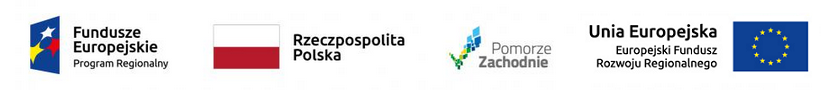 Żłobek "Skrzat", Przedszkole nr 13, 14, 15, ZS nr 7 w Koszalinie" nr umowy o dofinansowanie RPZP.02.05.00-32-A063/16-00 z dnia 06.11.2018r.Projekt współfinansowany przez Unię Europejską z Europejskiego Funduszu Rozwoju Regionalnego w ramach Regionalnego Programu Operacyjnego Województwa Zachodniopomorskiego 2014-2020BZP-2.271.1.23.2020.SA                                                                                      Ogłoszenie nr 540152949-N-2020 z dnia 14-08-2020 r.Koszalin:
OGŁOSZENIE O ZMIANIE OGŁOSZENIA – II OGŁOSZENIE DOTYCZY:Ogłoszenia o zamówieniuINFORMACJE O ZMIENIANYM OGŁOSZENIUNumer: 562758-N-2020
Data: 17/07/2020SEKCJA I: ZAMAWIAJĄCYGmina Miasto Koszalin-Urząd Miejski, Krajowy numer identyfikacyjny 33092080200000, ul. Rynek Staromiejski  6-7, 75-007  Koszalin, woj. zachodniopomorskie, państwo Polska, tel. 94 3488600, e-mail anna.bober@um.koszalin.pl, faks 94 3488625.Adres strony internetowej (url): www.bip.koszalin.plSEKCJA II: ZMIANY W OGŁOSZENIUII.1) Tekst, który należy zmienić:Miejsce, w którym znajduje się zmieniany tekst:
Numer sekcji: I
Punkt: I.1)
W ogłoszeniu jest: NAZWA I ADRES: Gmina Miasto Koszalin-Urząd Miejski, krajowy numer identyfikacyjny 33092080200000, ul. Rynek Staromiejski 6-7 , 75-007 Koszalin, woj. zachodniopomorskie, państwo Polska, tel. 94 3488600, e-mail regina.fibingier@um.koszalin.pl, faks 94 3488625. Adres strony internetowej (URL): www.bip.koszalin.pl Adres profilu nabywcy: Adres strony internetowej pod którym można uzyskać dostęp do narzędzi i urządzeń lub formatów plików, które nie są ogólnie dostępneW ogłoszeniu powinno być: NAZWA I ADRES: Gmina Miasto Koszalin-Urząd Miejski, krajowy numer identyfikacyjny 33092080200000, ul. Rynek Staromiejski 6-7 , 75-007 Koszalin, woj. zachodniopomorskie, państwo Polska, tel. 94 3488600, e-mail anna.bober@um.koszalin.pl, faks 94 3488625. Adres strony internetowej (URL): www.bip.koszalin.pl Adres profilu nabywcy: Adres strony internetowej pod którym można uzyskać dostęp do narzędzi i urządzeń lub formatów plików, które nie są ogólnie dostępneMiejsce, w którym znajduje się zmieniany tekst:Numer sekcji: IVPunkt: IV.6.2)
W ogłoszeniu jest: Termin składania ofert lub wniosków o dopuszczenie do udziału w postępowaniu: Data: 2020-08-19, godzina: 09:00,W ogłoszeniu powinno być: Termin składania ofert lub wniosków o dopuszczenie do udziału w postępowaniu: Data: 2020-09-09, godzina: 09:00,